第10回横浜シーサイドトライアスロン大会　競技コース一部変更及び競技タイムの計測変更について　先日の台風15号の影響により、競技予定コースが一部使用できない状況となっています。そのため、次によりコースの一部変更及び競技タイムの計測変更を行います。１　競技コースの変更　　スイムフィニッシュからトランジションまでのコース変更　　■従前コース　　　スイム会場→護岸沿い→橋梁→トランジション　　■変更コース　　　スイム会場→園路(ピンク色)→ホテルシーパラダイスイン前→橋梁→トランジション２　競技タイムの計測変更スイムフィニッシュからトランジションまでのコースが滑りやすい園路（ピンク色）となるため、走行するには危険と判断し、その間は徒歩での移動とします。■その間の計測は行いません。■バイクの計測スタートポイントは、トランジション入口とします。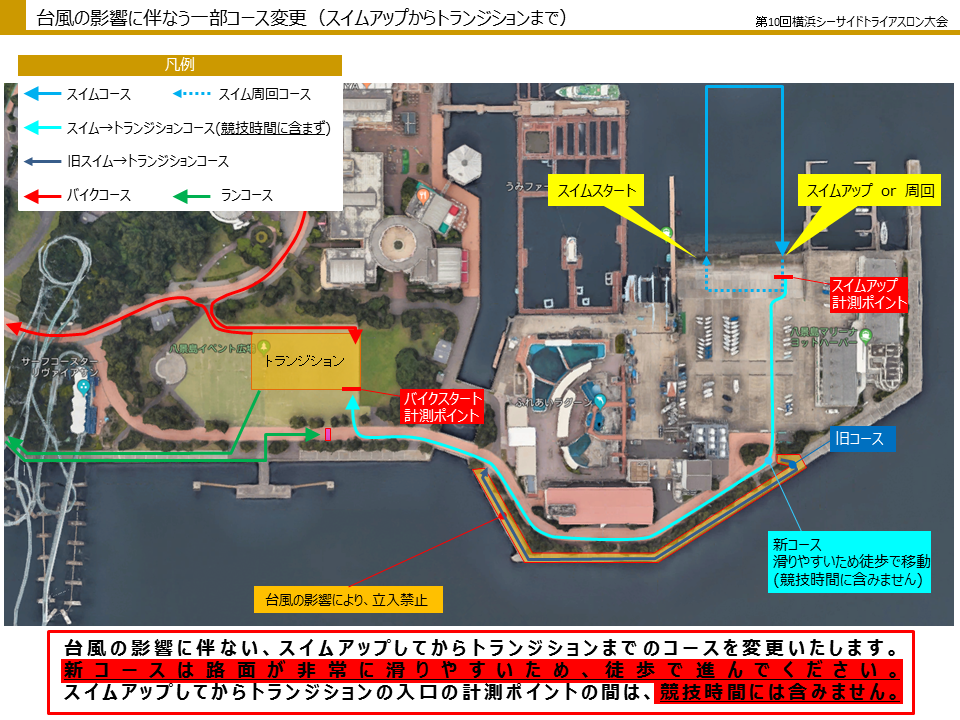 